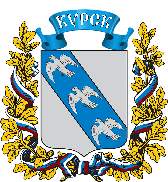 АДМИНИСТРАЦИЯ ГОРОДА КУРСКАКурской областиПОСТАНОВЛЕНИЕ«12» августа 2022г.         		                                                         № 505Об изъятии земельного участка и объектов недвижимого имущества для муниципальных нуждВ соответствии с Гражданским кодексом Российской Федерации, Земельным кодексом Российской Федерации, Жилищным кодексом Российской Федерации, Федеральным законом от 06.10.2003 № 131-ФЗ        «Об общих принципах организации местного самоуправления в Российской Федерации», Уставом города Курска, постановлением Администрации города Курска от 22.09.2021 № 566 (в ред. от 25.04.2022 № 213) «Об утверждении муниципальной адресной программы по переселению граждан из аварийного жилищного фонда в городе Курске на 2021 - 2026 годы», в целях   переселения    граждан из аварийного жилья ПОСТАНОВЛЯЮ:Изъять для муниципальных нужд города Курска земельный участок, относящийся к категории земель населенных пунктов, и объекты недвижимого имущества, расположенные на нем, согласно приложению              к настоящему постановлению.Установить, что изъятие для муниципальных нужд города Курска недвижимого имущества, указанного в пункте 1 настоящего постановления, осуществляется за счет средств бюджета города Курска, в том числе путем включения указанных в приложении к настоящему постановлению объектов недвижимости      в      муниципальные      и       региональные       программы по переселению.Комитету по управлению муниципальным имуществом города Курска (Гранкина О.В.):в течение 10 дней со дня принятия настоящего постановления направить копию решения об изъятии в орган, осуществляющий регистрацию  прав, и правообладателям изымаемой недвижимости письмом с уведомлением о вручении;в течение трех месяцев со дня принятия настоящего постановления осуществить мероприятия по определению размеров долей                в праве собственности на земельный участок, указанный в пункте 1 приложения к настоящему постановлению, относящийся к общему имуществу   общей долевой   собственности собственников помещений в многоквартирных домах;в соответствии с Федеральным законом от 29.07.1998 № 135-ФЗ «Об оценочной деятельности в Российской Федерации» выступить заказчиком работ по определению рыночной стоимости изымаемого земельного участка                       и расположенного на нем объекта недвижимого имущества, оценке размера убытков, причиняемых изъятием, а также по определению рыночной стоимости недвижимого имущества, предоставляемого взамен изымаемого;направить правообладателям изымаемого имущества подписанные проекты соглашений об изъятии недвижимости с приложением документов, предусмотренных действующим законодательством;в случае, если по истечении 90 дней со дня получения правообладателем изымаемой недвижимости проекта соглашения об изъятии недвижимости правообладателем изымаемой недвижимости не представлено подписанное   соглашение   об   изъятии    недвижимости,    обратиться в суд  с иском о принудительном изъятии земельного участка и расположенных на нем объектов недвижимости.Комитету жилищно-коммунального хозяйства города Курска (Бартенев А.Г.) после завершения изъятия объектов недвижимости организовать работу по прекращению подачи ресурсов и отключению жилых домов от сетей инженерно-технического обеспечения.Комитету финансов города Курска (Яковченко С.А.) предусмотреть   средства    главному    распорядителю   бюджетных средств на цели, определенные в пункте 1 настоящего постановления, в бюджете города Курска, по мере возникновения обязанности уплатить выкупную цену за      изымаемые      объекты     недвижимого    имущества   в    соответствии с действующим законодательством Российской Федерации.Управлению информации и печати Администрации города Курска (Бочарова Н.Е.)  в течение 10 дней со дня принятия настоящего постановления обеспечить его опубликование в газете «Городские известия».Управлению делами Администрации города Курска (Калинина И.В.) в течение 10 дней со дня принятия настоящего постановления обеспечить его  размещение на официальном сайте Администрации города Курска в информационно-телекоммуникационной сети «Интернет».Контроль за   исполнением   настоящего    постановления      оставляю за собой.Постановление    вступает   в   силу   со   дня его официального  опубликования и действует в течение трех лет.Глава города Курска						     	                 И. Куцак    	ПРИЛОЖЕНИЕ    к постановлениюАдминистрации города Курскаот «12» августа 2022 года № 505ПЕРЕЧЕНЬ ОБЪЕКТОВ НЕДВИЖИМОГО ИМУЩЕСТВА, ПОДЛЕЖАЩИХ ИЗЪЯТИЮ ДЛЯ МУНИЦИПАЛЬНЫХ НУЖД№п/пКадастровый (условный/инвентарный) номерПлощадь объекта, кв.мАдрес объекта недвижимого имуществаКатегория земельНаименование объекта12345646:29:102287:32711Курская обл., г. Курск,ул. Дзержинского, 41Земли населенных пунктовЗемельный участок46:29:102287:17532,9Курская обл., г. Курск,ул. Дзержинского, д. 41, кв. 2Квартира46:29:102287:16875Курская обл., г. Курск,ул. Дзержинского, д. 41, кв. 7Квартира46:29:102287:16738,8Курская обл., г. Курск,ул. Дзержинского, д. 41, кв. 8Квартира46:29:102287:16633,5Курская обл., г. Курск,ул. Дзержинского, д. 41, кв. 9Квартира46:29:102287:16561,2Курская обл., г. Курск,ул. Дзержинского, д. 41, кв. 10Квартира46:29:102287:16452,5Курская обл., г. Курск,ул. Дзержинского, д. 41, кв. 11Квартира46:29:102287:16354,6Курская обл., г. Курск,ул. Дзержинского, д. 41, кв. 12Квартира46:29:102287:15835,3Курская обл., г. Курск,ул. Дзержинского, д. 41, кв. 13Квартира46:29:102287:17032Курская обл., г. Курск,ул. Дзержинского, д. 41, кв. 15Квартира